How are the changes in our world affecting animals and what can we do to protect them?YEAR 2 SUMMER TERM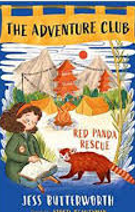 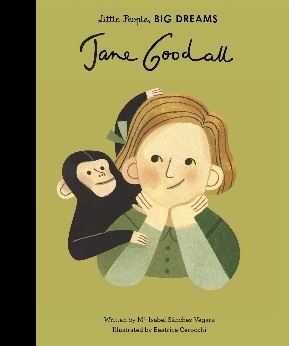 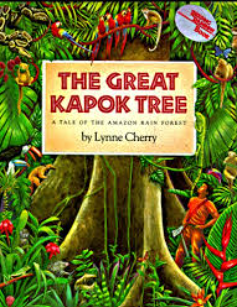 How are the changes in our world affecting animals and what can we do to protect them?YEAR 2 SUMMER TERMHow are the changes in our world affecting animals and what can we do to protect them?YEAR 2 SUMMER TERMEnglishMaths Maths How are the changes in our world affecting animals and what can we do to protect them?YEAR 2 SUMMER TERMHow are the changes in our world affecting animals and what can we do to protect them?YEAR 2 SUMMER TERMHow are the changes in our world affecting animals and what can we do to protect them?YEAR 2 SUMMER TERMSentence Level and Grammar: recapping and embedding Y2 grammar, punctuation and spellingSetting DescriptionsDescriptions of the Amazon Rainforest.RecountTrip to Woburn Safari Park. I loved your book, here’s mine. Creating own story book inspired by a favourite. Mass, Capacity and TemperatureFractionsTime Problem Solving and Efficient Methods.Position and DirectionStatisticsMass, Capacity and TemperatureFractionsTime Problem Solving and Efficient Methods.Position and DirectionStatisticsScienceScienceScienceReadingMantle of the ExpertMantle of the ExpertAnimals, including Humans (2)Animal reproductionKnow that animals including humans have offspring which grow into adults.   Know the basic stages in a life cycle for animals (inc humans)PlantsKnow and explain how seeds and bulbs grow into plants.Know what plants need in order to grow and stay healthy (water, light, suitable temperature) Investigations:
What is the life cycle of a ladybird? Whose poo?  How does grass grow?Animals, including Humans (2)Animal reproductionKnow that animals including humans have offspring which grow into adults.   Know the basic stages in a life cycle for animals (inc humans)PlantsKnow and explain how seeds and bulbs grow into plants.Know what plants need in order to grow and stay healthy (water, light, suitable temperature) Investigations:
What is the life cycle of a ladybird? Whose poo?  How does grass grow?Animals, including Humans (2)Animal reproductionKnow that animals including humans have offspring which grow into adults.   Know the basic stages in a life cycle for animals (inc humans)PlantsKnow and explain how seeds and bulbs grow into plants.Know what plants need in order to grow and stay healthy (water, light, suitable temperature) Investigations:
What is the life cycle of a ladybird? Whose poo?  How does grass grow?The Adventure Club Red Panda RescueJane Goodall Little People Big DreamsThe Great Kapok Tree How are changes in our world affecting animals and what can we do to protect them? Link to Adventure Club bookCommission the team to rescue animals and provide temporary shelter. Reports back to client.How are changes in our world affecting animals and what can we do to protect them? Link to Adventure Club bookCommission the team to rescue animals and provide temporary shelter. Reports back to client.Animals, including Humans (2)Animal reproductionKnow that animals including humans have offspring which grow into adults.   Know the basic stages in a life cycle for animals (inc humans)PlantsKnow and explain how seeds and bulbs grow into plants.Know what plants need in order to grow and stay healthy (water, light, suitable temperature) Investigations:
What is the life cycle of a ladybird? Whose poo?  How does grass grow?Animals, including Humans (2)Animal reproductionKnow that animals including humans have offspring which grow into adults.   Know the basic stages in a life cycle for animals (inc humans)PlantsKnow and explain how seeds and bulbs grow into plants.Know what plants need in order to grow and stay healthy (water, light, suitable temperature) Investigations:
What is the life cycle of a ladybird? Whose poo?  How does grass grow?Animals, including Humans (2)Animal reproductionKnow that animals including humans have offspring which grow into adults.   Know the basic stages in a life cycle for animals (inc humans)PlantsKnow and explain how seeds and bulbs grow into plants.Know what plants need in order to grow and stay healthy (water, light, suitable temperature) Investigations:
What is the life cycle of a ladybird? Whose poo?  How does grass grow?GeographyArt and DesignArt and DesignAnimals, including Humans (2)Animal reproductionKnow that animals including humans have offspring which grow into adults.   Know the basic stages in a life cycle for animals (inc humans)PlantsKnow and explain how seeds and bulbs grow into plants.Know what plants need in order to grow and stay healthy (water, light, suitable temperature) Investigations:
What is the life cycle of a ladybird? Whose poo?  How does grass grow?Animals, including Humans (2)Animal reproductionKnow that animals including humans have offspring which grow into adults.   Know the basic stages in a life cycle for animals (inc humans)PlantsKnow and explain how seeds and bulbs grow into plants.Know what plants need in order to grow and stay healthy (water, light, suitable temperature) Investigations:
What is the life cycle of a ladybird? Whose poo?  How does grass grow?Animals, including Humans (2)Animal reproductionKnow that animals including humans have offspring which grow into adults.   Know the basic stages in a life cycle for animals (inc humans)PlantsKnow and explain how seeds and bulbs grow into plants.Know what plants need in order to grow and stay healthy (water, light, suitable temperature) Investigations:
What is the life cycle of a ladybird? Whose poo?  How does grass grow?Identifying the continents and the animals that come from them.  Asia - Red panda – Nepal / Orangutan – Malasia  Understanding the concept of endangered animals and the possibility of extinction (building from Yr1). Human activity and the impact on native wildlife – from deforestation to poaching, experimentation and entertainment. Rainforest biomes and where they appear in the world. Data handling in measuring primate population, keys and Venn diagrams. Exploring the World Through Mono Print Using a simple mono print technique to develop drawing skills, encourage experimentation and ownership. OUTCOME: Mono printing ‘Change, Grow, Live’. ARTIST: Xgaoc’o Xare Exploring the World Through Mono Print Using a simple mono print technique to develop drawing skills, encourage experimentation and ownership. OUTCOME: Mono printing ‘Change, Grow, Live’. ARTIST: Xgaoc’o Xare MusicMusicMusicDesign TechnologyPHSE /JigsawPHSE /JigsawMusic Technology, Form and StructureListen to, and make observations about, a variety of live and recorded musicExperiment changing and combining sounds through technologyCreate and perform simple rhythms following a given structureComment on own and other people’s performances using Yr 2 vocabulary learnt20th Century Music Identify and perform features of Film music.Identify and perform features of The Beatles’ music.Identify and perform features of Modern Bhangra music.Create and practise a piece of music using features of different genres.Comment on own and other people’s performances using Yr 2 vocabulary.Music Technology, Form and StructureListen to, and make observations about, a variety of live and recorded musicExperiment changing and combining sounds through technologyCreate and perform simple rhythms following a given structureComment on own and other people’s performances using Yr 2 vocabulary learnt20th Century Music Identify and perform features of Film music.Identify and perform features of The Beatles’ music.Identify and perform features of Modern Bhangra music.Create and practise a piece of music using features of different genres.Comment on own and other people’s performances using Yr 2 vocabulary.Music Technology, Form and StructureListen to, and make observations about, a variety of live and recorded musicExperiment changing and combining sounds through technologyCreate and perform simple rhythms following a given structureComment on own and other people’s performances using Yr 2 vocabulary learnt20th Century Music Identify and perform features of Film music.Identify and perform features of The Beatles’ music.Identify and perform features of Modern Bhangra music.Create and practise a piece of music using features of different genres.Comment on own and other people’s performances using Yr 2 vocabulary.Select from and use a wide range of materials and components, including construction materials, textiles and ingredients, according to their characteristics. Build structures, exploring how they can be made stronger, stiffer and more stable.Generate, develop, model and communicate their ideas through talking, drawing, templates, mock-ups and, where appropriate, information and communication technology.Evaluate designs.RelationshipsKnow that everyone’s family is different.Know that families function well when there is trust, respect, care, love and co-operation.Know that there are lots of forms of physical contact within a family.Know how to stay stop if someone is hurting them.Know some reasons why friends have conflicts.Know that friendships have ups and downs and sometimes change with time.Changing MeRecognise cycles of life Understand the natural process of growing from young to old.Recognising changes in body from being a baby to now.Recognise physical difference between boys and girls. RelationshipsKnow that everyone’s family is different.Know that families function well when there is trust, respect, care, love and co-operation.Know that there are lots of forms of physical contact within a family.Know how to stay stop if someone is hurting them.Know some reasons why friends have conflicts.Know that friendships have ups and downs and sometimes change with time.Changing MeRecognise cycles of life Understand the natural process of growing from young to old.Recognising changes in body from being a baby to now.Recognise physical difference between boys and girls. ComputingPEREREREData and information – pictograms Creating Media – Digital MusicProgramming B – Programming Quizzes Unit 5 Applying PhysicalCoordination Sending and ReceivingAgility: Reaction/ResponseUnit 5 Applying PhysicalAgility: Ball ChasingStatic Balance: Floor WorkWhat is the good news Jesus brings? Learn about the concept of ‘Gospel’ and the good news of forgiveness, peace and love that Christians believe Jesus brings. Learn about the instructions that Jesus gives in the Bible and how Christians follow his example and these instructions in order to behave in a Christ like way. Take time to consider whether Jesus’ good news is only good news for Christians or whether there are things for people from different worldviews to consider. What makes some places sacred? Find out about various places of worship and why they are important to many believers. Look at key features of churches, mosques and synagogues learning about how these can vary within different traditions.Consider the similarities of places of worship and how they support their local communities in practical ways. What is the good news Jesus brings? Learn about the concept of ‘Gospel’ and the good news of forgiveness, peace and love that Christians believe Jesus brings. Learn about the instructions that Jesus gives in the Bible and how Christians follow his example and these instructions in order to behave in a Christ like way. Take time to consider whether Jesus’ good news is only good news for Christians or whether there are things for people from different worldviews to consider. What makes some places sacred? Find out about various places of worship and why they are important to many believers. Look at key features of churches, mosques and synagogues learning about how these can vary within different traditions.Consider the similarities of places of worship and how they support their local communities in practical ways. What is the good news Jesus brings? Learn about the concept of ‘Gospel’ and the good news of forgiveness, peace and love that Christians believe Jesus brings. Learn about the instructions that Jesus gives in the Bible and how Christians follow his example and these instructions in order to behave in a Christ like way. Take time to consider whether Jesus’ good news is only good news for Christians or whether there are things for people from different worldviews to consider. What makes some places sacred? Find out about various places of worship and why they are important to many believers. Look at key features of churches, mosques and synagogues learning about how these can vary within different traditions.Consider the similarities of places of worship and how they support their local communities in practical ways. 